ТЕМА: Сущность и значение организации товароснабжения розничной торговой сетиРозничная торговля - торговля товарами и оказание услуг покупателям для личного, семейного, домашнего использования, не связанного с предпринимательской деятельностью.В современной торговле рациональное товароснабжение розничных торговых предприятий является основной предпосылкой доведения товаров от производства до потребления, удовлетворения спроса населения и реализации товаров. Обоснование значения организации товароснабжения розничной торговой сети требует рассмотрения основных понятий товароснабжения, функций, форм и т.д.Товароснабжение - система мероприятий по доведению товаров от производителя до мест продажи или потребления. (ГОСТ Р 51303-99 Торговля. Термины и определения).Необходимо следовать рациональной организации товароснабжения на розничных торговых предприятиях для обеспечения оптимального уровня товарных запасов, полноты и устойчивости ассортимента, высоких финансовых показателей работы торговых предприятий, а также удовлетворения спроса населения,При организации мероприятий по товароснабжению розничных предприятии необходимо следующие основные требования:* источники и наиболее выгодные для конкретного предприятия розничной торговли формы товароснабжения, которые будут рассмотрены далее, должны определяться с учетом объема выпускаемых товаров, его ассортимента, а также территориальной удаленности от снабжаемых розничных предприятий;* спрос населения, а также установленные для конкретных магазинов ассортиментные перечни - необходимые условия для соблюдения актуальности завозимого товара;* необходимый для магазина объем завозимых товаров должен определяться типом торгового предприятия, его размерами, мощностью, наличием соответствующего торгово-технологического оборудования, а также уровнем товарооборота.* величина разовой партии товаров, доставляемой в магазин, должна рассчитываться с соблюдением данных о товарных запасах, имеющихся на предприятии на момент доставки, объеме среднедневной реализации с учетом сезонности, а также установленной периодичности завоза;* должны быть обеспечены минимальные издержки по завозу и хранению товаров, для этого нужно рационально и четко разрабатывать всю систему товароснабжения.Говоря в целом о товароснабжении именно сетевых розничных предприятий, следует отметить, что развитие системы товароснабжения напрямую зависит от широко развивающейся в последние годы сетевой розничной торговли. Создание торговых сетей - один из методов управления торговым капиталом, позволяющий получать экономию от масштаба деятельности в розничной торговле. [21, c.10]Применение сетевых технологий позволяет получать конкурентные преимущества за счет максимизации выручки, получения ценовых скидок на оптовые закупки продукции у производителей и предложения собственных торговых марок. Исследования показали, что в стоимости продукта, попавшего к конечному потребителю, более 70% составляют расходы, связанные с хранением, транспортировкой, упаковкой, поддержанием товарно-материальных запасов, получением, отгрузкой товаров, административными расходами, расходами по обработке заказов и прочими операциями, обеспечивающими продвижение материального потока. Поэтому современный процесс товародвижения должен основываться на соответствующей подготовке товаров к продаже путем их фасовки, упаковки и комплектования необходимого ассортимента. Эти операции целесообразно осуществлять в производстве или оптовых базах, чтобы максимально освободить магазины от несвойственных им функций.По мнению экспертов, рациональная организация товароснабжения позволяет снизить уровень запасов на 30-50%, сократить время движения товаров на 25-45%, повторные складские перевозки - в 1,5-2 раза, снизить расходы на автоперевозки и железнодорожные перевозки.Выявлено, что сокращение издержек на 1% соответствует почти 10% увеличения объема продаж. [11, c.38]В качестве примера можно рассмотреть компанию Wall-Mart, в которой все расходы на товароснабжение составляют 1,5% от оборота. Для этой розничной сети сокращение издержек всего на 0,1% приведет к дополнительной ежегодной прибыли в размере, превышающем сотни миллионов долларов. [22, c.10]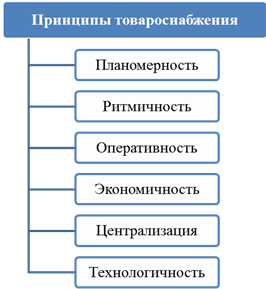 Рис. 1.1 Принципы товароснабженияРассмотрим основные принципы, на которых должна основываться организация товароснабжения предприятий розничной сети (рис. 1):* планомерность;Завоз товаров в магазины должен осуществляться на основе плановых графиков с учетом их ассортиментного профиля.* ритмичность (завоз товаров через относительно одинаковые промежутки времени);Ритмичность способствует ускорению оборачиваемости товаров, созданию товарных запасов, необходимых для обеспечения бесперебойной работы на случай нарушения сроков завоза, исключает образование излишних товарных запасов. Также ритмичность обеспечивает оптимальные условия для работы складов, оптовых баз и транспортных предприятий, позволяет более производительно использовать рабочую силу. При ритмичном товароснабжении рациональнее используются складские площади.Для того чтобы определить, насколько ритмично осуществляется товароснабжение розничного торгового предприятия, можно использовать такой показатель, как коэффициент ритмичности снабжения (Кр), который рассчитывается следующим образом: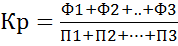 ,где Пф - фактическая поставка за исследуемый период в пределах графика (плана);Пп - поставка по графику за каждый период времени.Коэффициент ритмичности показывает какой процент поставок был осуществлен в соответствии с запланированным графиком.* оперативность;Ритм завоза товаров должен нарастать или сокращаться в зависимости от изменений в спросе на них, сезонных и других колебаний.* экономичность (минимальные затраты рабочего времени, материальных и денежных средств на весь процесс доставки товаров в розничную торговую сеть);Это достигается эффективным использованием транспортных средств, механизацией погрузочно-разгрузочных работ, установлением рациональной звенности движения товаров, четким оформлением документов по отпуску и приемке товаров.* централизация (товароснабжение розничных торговых предприятий силами и средствами предприятий-поставщиков);При этом работники магазинов хотя и несут ответственность за коммерческую сторону товароснабжения, но не отвлекаются от своей непосредственной работы по обслуживанию покупателей.* технологичность;Товароснабжение должно осуществляться на основе использования на всех его этапах прогрессивных технологических решений.Также, по мнению специалистов, в основу рациональной организации процесса товароснабжения должно быть положено соблюдение следующих принципов:· применение кратчайших путей движения товаров;· выбор рациональных транспортных средств и эффективное их использование;· постоянное совершенствование и оптимизация технологической цепи товародвижения.Организация технологической цепи товародвижения с соблюдением названных выше основных принципов позволяет обеспечить высокую эффективность всего процесса товародвижения. [12, c.7]